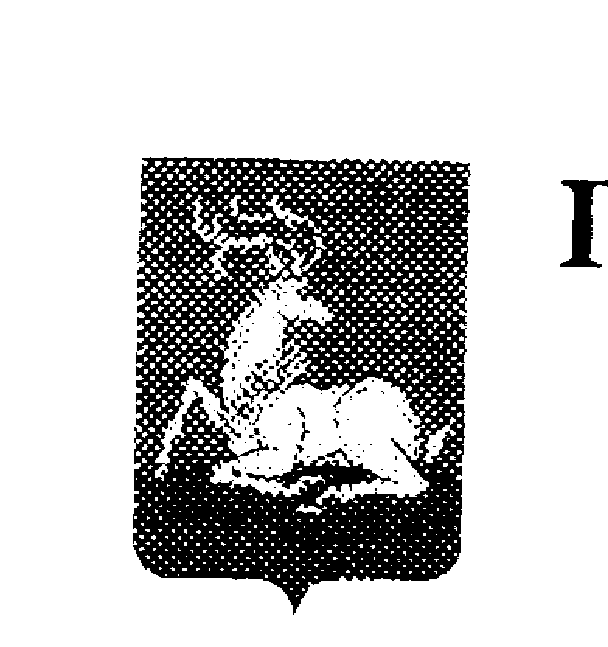 	УПРАВЛЕНИЕ ОБРАЗОВАНИЯАдминистрации Одинцовского муниципального районаП Р И К А З    _07.11.2016г. №2031г. Одинцово      О проведении муниципального этапа всероссийской олимпиадышкольников по английскому языкув 2016-2017 учебном годуВ целях развития творческих способностей обучающихся, выявления и воспитания одаренных детей, а также во исполнение приказа Министерства образования Московской области № 3599 от 16.09.2016г. «О проведении муниципального этапа всероссийской олимпиады школьников по общеобразовательным предметам в Московской области в 2016/2017 учебном году»,в соответствии с приказом Управления образования Администрации Одинцовского муниципального района №1844 от 14.10.2016г.«О проведении муниципального этапа всероссийской олимпиады школьников по общеобразовательным предметам в Одинцовском муниципальном районе в 2016/2017 учебном году»ПРИКАЗЫВАЮ:Провести муниципальный этап всероссийской олимпиады школьников по английскому языкудля обучающихся 7 - 11 классов(далее - олимпиада) 03 декабря (суббота) 2016 года в 10.00,в МБОУ Одинцовской гимназии №4.Для подготовки и проведенияолимпиады утвердитьоргкомитет из учителейОдинцовской гимназии №4 (посогласованию с руководителемобщеобразовательного учрежденияприложение №1).Для подведения итогов олимпиады утвердить жюри (по согласованию с руководителями общеобразовательных учреждений, приложение №2).Явка членов жюри03 декабря (суббота) 2016г. в 12.00 вМБОУ Одинцовскую гимназию №4.Утвердить состав конфликтной комиссии по итогам олимпиады (приложение №3).Провести заседание конфликтной комиссии 07декабря 2016 года в 15.30 в МБОУ Одинцовской гимназии №4.Руководителям общеобразовательных учреждений:6.1. Направитьдля участия в олимпиаде:7-8 классы –участниковшкольного этапа олимпиады, выполнившихзадания на 25 балов и выше олимпиадной работы;9-11 классы – участников школьного этапа олимпиады, выполнивших задания на 45 балов и выше олимпиадной работы;дополнительно в составкоманды могут быть включены победители и призеры муниципальногоэтапа олимпиады 2015/2016 учебного года.6.2. Издать приказ о направлении обучающихся для участия в олимпиаде, назначить сопровождающего (должностное лицо) к месту проведения олимпиады и обратно по маршруту, возложить на него ответственность за жизнь и здоровье обучающихся.6.3.Провести целевые инструктажи с лицами, ответственными за сопровождение обучающихся, произвести запись в журнале регистрации инструктажа по охране труда обучающихся.6.4.Направить03 декабря (суббота) 2016 г. к 09.30 в МБОУ Одинцовскую гимназию №4 учителей, занятых в оргкомитете олимпиады(приложение №1). 6.5. Обеспечить явку членов жюри на проверку и оценивание олимпиадных работ согласно п.3. приказа.6.6. Обеспечить явку членов конфликтной комиссии для рассмотрения апелляций согласно п.п.4-5 приказа.6.7.Предоставить отгулы в каникулярное время учителям, занятым в оргкомитете, сопровождающим и членам жюри олимпиады.6.8. Организовать замену уроков учителей, занятых в жюри и конфликтной комиссии, и произвести оплату замещенных уроков из фонда оплаты труда общеобразовательного учреждения.6.9. До 20 ноября 2016 года внести данные участников муниципального этапа олимпиады в защищенную электронную систему учета всероссийской олимпиады школьников («Облако»), размещенную в сети интернет по адресу: www.oblako.mgou.ru. 6.10.До 20ноября 2016 года на электронный адрес МБУ ДПО Одинцовского УМЦ «Развитие образования»: spri.cpk@gmail.com - выслать заявку, утвержденногообразца (Приказ Управления образования Администрации Одинцовского муниципального района №1844 от 14.10. 2016 г.) для формирования протокола олимпиады (приложение №4 к данному приказу).6.11.Обеспечить наличие у каждого участника олимпиады согласия родителя (законного представителя) на обработку персональных данных несовершеннолетнего.РуководителюМБОУ Одинцовской гимназии №4 (Кузнецовой И.Н.) подготовить помещения для проведения олимпиады.Контроль за исполнением приказа возложить на Нефедову Л.В., директора Одинцовского УМЦ«Развитие образования».Начальник Управления образования		    О.И.ЛяпистоваПриложение №1к приказу Управления образования07.11.2016г. №2031СПИСОКчленов оргкомитета муниципального этапа всероссийской олимпиады школьниковпо английскому языкуМБОУ Одинцовская гимназия №4Директор Одинцовского УМЦ «Развитие образования»Л.В.Нефедова										Приложение №2к приказу Управления образования07.11.2016г. №2031СПИСОКчленов жюри муниципального этапа всероссийской олимпиады школьников по английскому языкуДиректор Одинцовского УМЦ «Развитие образования»  Л.В.Нефедова Приложение №3к приказу Управления образования07.11.2016г. №2031СПИСОКчленов конфликтной комиссии муниципального этапа всероссийской олимпиады школьниковпо английскому языкуДиректор Одинцовского УМЦ «Развитие образования»Л.В.Нефедова			ФИОДолжностьПредседатель:Вишникина Л.Э.заместитель директора по УВРЗаместитель председателя:Славенко О.А.заместитель директора по УВРЧлены жюри:Бойченко Л.А.учитель начальных классовВарюшин А.Вучитель историиВолкова О.В.учитель начальных классовГалисевич Н.А.учитель начальных классовГрибанова Е.А.учитель математикиГригорьева А.Р.учитель истории и обществознанияЕлец А.М.учитель французского языкаЗубов А.Ю.учитель физической культурыКамынина Е.В.учитель начальных классовКиреенко Е.А.учитель физической культурыКиселева Г.В.учитель русского языка и литературыКовыренкова Л.Ф.учитель начальных классовКонда Е.А.учитель начальных классовКосова В.А.учитель математики и информатикиЛеонтьева Л.И.учитель историиЛисивец А.Х.учитель русского языка и литературыМанухова Н.Е.учитель начальных классовМаштак Ж.В.учитель начальных классовОбухова С.А.учитель русского языка и литературыПискун С.В.учитель физикиПоловинко В.Г.учитель информатикиПоргунова В.П.учитель математикиПотапова Н.А.учитель биологииПятина Е.М.учитель географииРумянцева Е.Аучитель химииРыжкова Т.А.учитель математики и информатикиТокмакова Н.Г.учитель географииТуль А.А.учитель ОБЖЧекунова О.В.учитель математикиШалыгина С.А.учитель начальных классовФИОДолжностьОУПредседатель:Лескина Е.Н.учитель английского языкаКубинская сош №1 им.Заместитель председателя:Энгель Г.В.учитель английского языкаНовогородковская сошЧлены жюри:Алексеева И.Л.учитель английского языкаОдинцовская лингвистическая гимназияАнаньин К. Г.учитель английского языка Одинцовская сош №12Бакланова Е.С.учитель английского языкаОдинцовская гимназия №11Будницкая Д.А.учитель английского языкаГолицынская сош №1Гоголь В.Н.учитель английского языкаОдинцовский лицей№10Гоманюк О.Б.учитель английского языкаНазарьевская сошГупанова О.А.учитель английского языкаОдинцовский лицей №6Карпенко Ю.А.учитель английского языкаОдинцовская сош №17Киреева У.В.учитель английского языкаЧасцовская сошКосарева О.А.учитель английского языкаОдинцовская лингвистическая гимназияКрымкова М.М.учитель английского языкаДубковская сош «Дружба»Макарова Л.Г.учитель английского языкаОдинцовский лицей№10Никитенкова Л.А.учитель английского языкаОдинцовский лицей №10Патрицкая М.А.учитель английского языкаНазарьевская сошСибирев С.О.учитель английского языкаВасильевская сошСимонянц Г.А.учитель английского языкаОдинцовская лингвистическая гимназияЧапля Т.Р.учитель английского языкаОдинцовский лицей №6Шешеня М.А.учитель английского языкаСтарогородковская сошАйриян В. М.учитель английского языкаОдинцовская гимназия №14Гаврильченко С.А.учитель английского языкаОдинцовская гимназия №7Григорьева А. С.учитель английского языкаОдинцовская гимназия №14Диасамидзе Н.А.учитель английского языкаОдинцовский лицей №2Довженок С.Г.учитель английского языкаОдинцовская гимназия №11Залиева Г.И.учитель английского языкаЖаворонковская сошЗамятина С.И.учитель английского языкаОдинцовская гимназия №14Казимирова Т О.учитель английского языка    Одинцовская сош № 5Калашникова Н.В.учитель английского языка    Горковская сошКиреева А. А.учитель английского языкаОдинцовская гимназия №14Козлова Е.А.учитель английского языкаБольшевяземская гимназияРахимова А.В.учитель английского языкаЗареченская сошТихомирова Ю.Л.учитель английского языкаКубинская сош №2Фабишевская Т.С.учитель английского языкаКубинская сош №2Чиж Т.В.учитель английского языкаОдинцовский лицей №6Шостик А.М.учитель английского языкаОдинцовская сош №5Шутова А.Н.учитель английского языкаОдинцовская сош №5Бунтина Н.К.учитель английского языкаБарвихинская сошГриднева О.Д.учитель английского языкаОдинцовская гимназия №13Жевнерева Т.А.учитель английского языкаКубинская сош № 1Захарова Л.А.учитель английского языкаОдинцовская гимназия №4Куприянова С.А.учитель английского языкаОдинцовская гимназия № 11Купцова Е.Е.учитель английского языкаСтарогородковская сошМалюкова Н.В.учитель английского языкаЗареченская сошМатвиенко И.Г.учитель английского языкаОдинцовская сош№ 12Мурашева Т. В.учитель английского языкаОдинцовская сош №1Островская М.А.учитель английского языкаОдинцовский лицей №2Чернякова Т.М.учитель английского языкаОдинцовская сош № 3Шкардун О.В.учитель английского языкаГолицынская сош      № 1Азарова Г. В.учитель английского языкаОдинцовский лицей №10Акимова Г. М.учитель английского языкаГолицынская сош №2Акишина Н. Ю.учитель английского языкаОдинцовская сош №16Бегларян К. Э.учитель английского языкаУспенская сошБоронтова О. В.учитель английского языкаАкуловская сошВасильева Ж. С.учитель английского языкаОдинцовская гимназия №13Волкова Е. А.учитель английского языкаОдинцовская гимназия №4Довбыш Л. С.учитель английского языкаОдинцовская сош №12Игнатюк Н.М.учитель английского языкаОдинцовская сош №3Канурная Л. А.учитель английского языкаОдинцовская гимназия №14Лобанова О. А.учитель английского языкаОдинцовский лицей №2Лобанова О. А.учитель английского языкаОдинцовский лицей №2Ляхова А. Ю.учитель английского языкаУспенская сошМинаева О. В.учитель английского языкаОдинцовская гимназия №4Персиянова Е. В.учитель английского языка Зареченская сошПоследова О. Н.учитель английского языкаАкуловская сошРыбакова Л. В.учитель английского языкаОдинцовская сош №12Серёгина Н.А.учитель английского языкаОдинцовская гимназия №14Сиренко Н. В.учитель английского языкаОдинцовская сош №16Скира Н. М.учитель английского языкаОдинцовский лицей №6Соловей Л. В.учитель английского языкаОдинцовская гимназия №4Стружанова Т. И.учитель английского языкаКубинская сош №1Сусина Ю. Б.учитель английского языкаОдинцовская сош №17Худоба К. И.учитель английского языкаОдинцовская сош №1Черняева Н. В.учитель английского языкаНемчиновский лицейШевченко Т. В.учитель английского языкаНовогородковская сошШматова Н. А.учитель английского языкаОдинцовская гимназия №7Яковина Т. А.учитель английского языкаОдинцовская сош №1Якубенко Н. Н.учитель английского языкаЛикинская сошФИОДолжностьОУПредседатель:Давыденкова Н.Пметодист иностранных языковОдинцовский УМЦ «Развитие образования»Члены жюри:Чириченко Ж.К.заместитель директора по УВР, учитель английского языкаОдинцовская сош №8Члены жюри:Богучарская Л.П.учитель иностранного языкаОдинцовский лицей №6Члены жюри:Шафоростова Я.П.учитель английского языкаОдинцовская гимназия №4Члены жюри:Шипунова Л.А.учитель английского языкаОдинцовская гимназия №4